 Newcastle MunicipalitySTRATEGIC EXECUTIVE DIRECTOR:BUDGET & TREASURY OFFICESUPPLY CHAIN MANAGEMENT UNITVIP Catering							Date: 27 May 2015Dear SupplierREQUEST FOR CLOSED QUOTATION: QUOTE NUMBER LG0323Kindly furnish me with a written quotation for the supply of the goods as detailed in the enclosed schedule. The quotation must be submitted on the letterhead of your business and be deposited in the quotations box by the Scott Street entrance, Newcastle, by not later than the specified date underneath. Please note that no quotations received after the closing time will be considered.Fax Number		:	034 328 7641Email			:	Sibusiso.Mabizela@newcastle.gov.zaTelephone no		: 	034 – 328 7811Enquiries 		:	Sibusiso MabizelaThe following conditions will apply:Format of quotation must adhere to the following:Quotation must be on the company letterhead and made out to the Newcastle Municipality. The word CLOSED QUOTATION must be clearly stated at the top of the quotationFood certificate requiredQuotation must be clearly dated and valid for at least thirty (30) days If you are a VAT vendor, VAT number must be indicated on the quotation. VAT number of the Newcastle Municipality (4000791824) must also be indicated on the quotationPrice(s) quoted must be firm and must be inclusive of VATA firm delivery period must be indicatedNo contract shall be concluded with any bidder whose municipal rates, taxes and municipal services charges are in arrears. Please attach your latest Municipal Rates account for your business premises & a tax clearance certificate.No contract shall be concluded with any bidder whose tax matters are not in order. Failure to comply with these conditions may invalidate your offer.Yours faithfullySibusiso MabizelaProcurement OfficialPLEASE ENSURE THAT WE RECEIVE YOUR QUOTATION BY9:00 on 28 may 2015Procurement ScheduleDATE REQUIRED           :          Saturday, 30 May 2015Function                          :          Newcastle Municipality Minister for Change                                       Forum EventFunction Venue              :          Phelandaba Stadium(Madadeni)Note: > Caterers are to provide all crockery, cutlery etc.CONTACT DETAILS FOR MORE INFO.Ntombenhle Dlamini on 084 396 7600TimeQTY                      DESCRIPTION 12h00500Beef curry, Rice, 2 salads, 1 veggie, Roasted chicken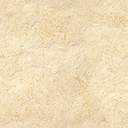 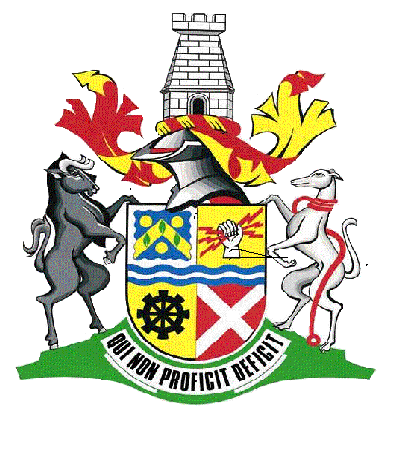 